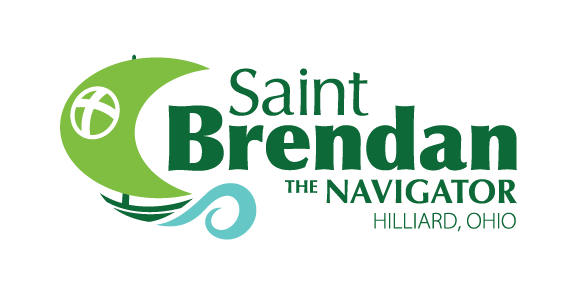 Transportation Release FormSt. Brendan Vacation Bible SchoolFor the safety of all participants of the St. Brendan Vacation Bible School program, the names of any person(s) authorized to pick-up your child must be provided and listed below. We will only release your child to the individuals listed on this form. 
Non-custodians will be asked to show valid photo identification.Participants Name:  ____________________________________________________Crew Number: ______________      Crew Leader: ____________________________The following individuals are authorized to pick-up and transport the above listed participant from St. Brendan Vacation Bible School Program: Monday, June 20: ______________________________________________________Tuesday, June 21: ______________________________________________________Wednesday, June 22: ___________________________________________________Thursday, June 23: _____________________________________________________ Friday, June 24: _______________________________________________________ Parent/Legal Guardian Signature: _________________________________________Parent/Legal Guardian Printed Name: _____________________________________One form is required for each registered participant.Completed Form Must Be On File With Participants Assigned Crew Leader.Thank you!